    桃園市進出口商業同業公會 函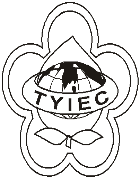          Taoyuan Importers & Exporters Chamber of Commerce桃園市桃園區春日路1235之2號3F           TEL:886-3-316-4346   886-3-325-3781   FAX:886-3-355-9651ie325@ms19.hinet.net     www.taoyuanproduct.org受 文 者：各會員發文日期：中華民國109年10月27日發文字號：桃貿豐字第20615 號附    件：主   旨：檢送註銷「關港貿作業代碼」四十三、貨物卸         存地點代碼公告1份，請查照。說   明：     ㄧ、依據財政部關務署基隆關109年10月20日基普        業二字第1091027560號函辦理。     二、貨物卸存地點:台灣港務股份有限公司基隆港務分        公司西八庫口貨棧。     三、卸存地點代碼:KELW080S、KELW082S、 KELW080Y     四、所在縣市:基隆市     五、管轄關別:AA     六、註銷日期:109年10月20日理事長  簡 文 豐